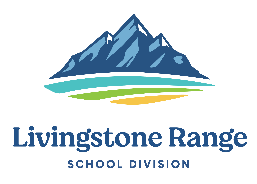 Name, Position: Darryl Seguin, SuperintendentBoard Meeting Date: March 16, 2021HighlightsFunctions & MeetingsBoard Committee of the Whole meetingRegular Board meetingSpecial Board meetingAdmin. Council virtual meeting – Collaborative Response focus with Kurtis and Lorna HewsonDivision office virtual Team Collaboration meetingSchool Visits re: staffing and planning for next year (ABD, JTF, STV, FPW, WAD, HAS, LIV, MHHS, CAN, CCHS, ISS, GRN, WMES, WCCHS)Provincial Budget SpeechMinister of Education meeting re: Provincial Budget for EducationReview of provincial budget announcement implications for LRSDProfessional Development—Education Law Year in ReviewATA/Board Liaison MeetingKey Areas for Next MonthAdmin. Council Virtual meetingBoard Committee of the Whole meetingDivision office virtual staff meetingReview of provincial budget announcement implications for LRSDRegional School Council meetingCASS/AB Ed Spring ConferenceEmerging Stronger professional development opportunityLRSD/Town of Fort Macleod Administration meeting